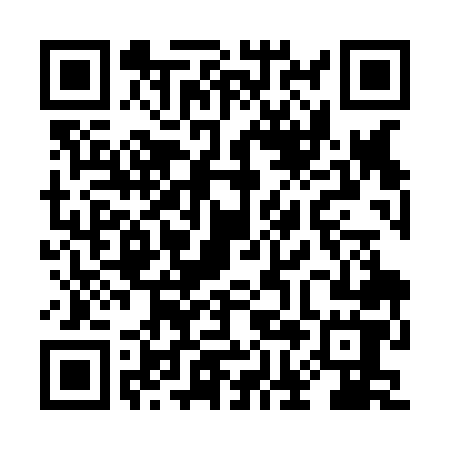 Prayer times for Podszkle-Bukowina, PolandMon 1 Apr 2024 - Tue 30 Apr 2024High Latitude Method: Angle Based RulePrayer Calculation Method: Muslim World LeagueAsar Calculation Method: HanafiPrayer times provided by https://www.salahtimes.comDateDayFajrSunriseDhuhrAsrMaghribIsha1Mon4:246:1712:455:127:138:592Tue4:226:1512:445:137:149:013Wed4:196:1312:445:157:169:034Thu4:176:1112:445:167:179:055Fri4:146:0912:435:177:199:076Sat4:116:0712:435:187:209:097Sun4:096:0512:435:197:229:118Mon4:066:0212:435:207:249:139Tue4:036:0012:425:217:259:1510Wed4:015:5812:425:227:279:1711Thu3:585:5612:425:237:289:1912Fri3:555:5412:415:247:309:2113Sat3:525:5212:415:257:319:2314Sun3:505:5012:415:267:339:2615Mon3:475:4812:415:277:349:2816Tue3:445:4612:415:287:369:3017Wed3:415:4412:405:297:379:3218Thu3:385:4212:405:307:399:3519Fri3:365:4012:405:317:409:3720Sat3:335:3812:405:327:429:3921Sun3:305:3612:395:337:439:4222Mon3:275:3412:395:347:459:4423Tue3:245:3212:395:357:479:4624Wed3:215:3112:395:367:489:4925Thu3:185:2912:395:377:509:5126Fri3:165:2712:395:387:519:5427Sat3:135:2512:385:397:539:5628Sun3:105:2312:385:407:549:5929Mon3:075:2112:385:417:5610:0130Tue3:045:2012:385:427:5710:04